Methodology for Mapping Human Impact. Research SummaryThe Human Footprint and the The Last of the Wild: ERIC W. SANDERSON, MALANDING JAITEH, MARC A. LEVY, KENT H. REDFORD,ANTOINETTE V. WANNEBO, AND GILLIAN WOOLMER.INPUTSMonitor changes in land development-- Historical land use land cover datasets, aerial photography, satellite imagery etc would be very useful. Development of resource based activitiesDevelopment of tourism companies in the areasNew communitiesNew named places (could indicate more people or more regular travel in the area?)Road building-- can assess the presence 0r pervasiveness of invasive species, connectivity, fragmentation, level of human activity etc. Differentiate between the different road types?Trail infrastructure?Population statistics, population density new populated areas Built up areas and NIMA dataset?Monitor size and “remoteness” of areas, and how those areas are being disturbed. Electrical power infrastructureSize of parks/ conservation areas and how many people living within 50km of it? ( high density and small parks lead to higher extinction rates)# of hunting/ trapping licenses in the area by species. # of total hunted per year over time. Changes in hydrologyPotential Datasets and categories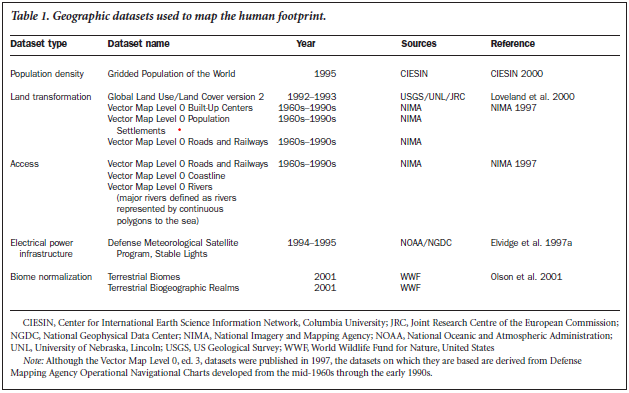 MethodologyA consistent map projection with a CONSISTENT set of boundaries/ bordersA grid system (1km x 1km?)Code each dataset- would we need to do a separate on for every taxa? Then summarise the impact for a final priority score, (0-10 or 0-20?)How can we determine the effect of population density and effect on the habitat modification for each taxa? “In this study,we used a continuum approach, in Which human influence scores for densities between 0 and 10 persons per km2 increased linearly from 0 to 10 and the score above 10 persons per km2 was held constant at 10” Consider a habitat fragmentation index?Built Up index: Maximum score of 10 to built up environments. 6, 7, 8 to agriculture (depending on level of input), 4 to mixed use land cover, 0 to all other land cover (considered natural)Roads: 2km buffer around roads-- is this reasonable for all species? Can we customize based on taxa. Score of 8 for human impact. It is likely that this is an overestimation. Other access- humans walking in the landscape. How far can people get. Is this important? 2-15km away from a road have a value of 4 indicating a modest influence with intermittent use. Hydrology (MAJOR rivers and lakes that could support human tranportation ( how much of an affect does a canoer have on the landscape or behaviours of the species of interest? How many poeple would have to be in the area for there to be an effect? dams?Shoreline NATURAL vs NOTLight pollution ( a proxy for population distribution)10 for areas with lights visible more than 89% of nights8 to areas with lights visible 40-88%4 to areas with lights visible less than 40%0 for areas where no lights are visible. What is the buffer area for that?Does forest density or distance away have an effect? -- maybe consider doing a viewshed analysis around areas with lights?INDICATORS OF WILDNESSAplet G, Thomson J,Wilbert M. 2000. Indicators of wildness: Using attributesof the land to assess the context of wilderness. In Cole DN,McCoolSF, eds. Proceedings: Wilderness Science in a Time of Change. Ogden(UT): USDA Forest Service, Rocky Mountain Research Station. Proc.RMRS-P-15Wilderness definition? We are probably going to come up with a definition of our own RemotenessFree from influence of mechanical sight, sound, and smell. (human or animal?)Uncontroleld ProcessesFire suppression, dams, extermination, pesticides, herbicies agriculture, plantation etc?Watershed integrityAltered fire regimesNatural compositionInvasive specoesPlantationsChanges in prey migrationsRaods, settlements, power transportation hugely affect the wilderness aspect. “Trails and temporary shelters, features such as were common long before the advent of the white race, are entirely permissible”pollution is one of the best studied and best documented of the indicators of wildness.Aquatic and terrestrial nutrient and chemical composition?Light pollutionMethodologyRaster based approach indicating the presence or absence of limiting factors within a cell. 1km ^2GRID ModuleHuman Population Density and the Future of Biological DiversityCincotta RP, Engelman R. 2000.Nature’s Place:Human Population Densityand the Future of Biological Diversity.Washington (DC): Population ActionInternational.A Global Analysis of the Impact of Human Concentration on Species Fragility Ram Pandit Dr. David N. Laband School of Forestry and Wildlife Sciences Auburn UniversityPopulation density and specifically household size or dwelling size. A population in a sprawled environment has more negative impacts than than a population that is more dense, living in a smaller area or fewer built structures. GINI coefficient to identify sprawl (instead of wealth distribution)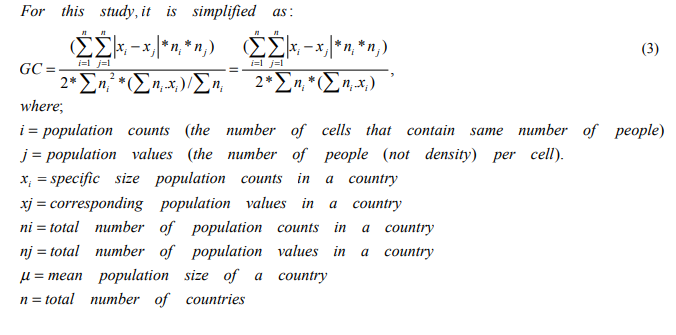 Further Reading: Estimating population density by light pollution.?